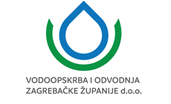 VODOOPSKRBA I ODVODNJA ZAGREBAČKE ŽUPANIJE d.o.o.Koledovčina ulica 1, HR-10000 ZagrebOIB: 54189804734(dalje u tekstu: Naručitelj)DOKUMENTACIJA O NABAVIIZGRADNJA I REKONSTRUKCIJA VODOOPSKRBNIH CJEVOVODA I PRIPADNIH OBJEKATA (PRE/CRPNE STANICE, PRIKLJUČCI) NA VODOOPSKRBNOM PODRUČJU IVANIĆ-GRADza projekt sufinanciran od EUNAZIV PROJEKTA: REGIONALNI VODOOPSKRBNI SUSTAV ZAGREBAČKE ŽUPANIJE – ZAGREB ISTOKKNJIGA 5NacrtiEvidencijski broj nabave: E-VVRa-6-2018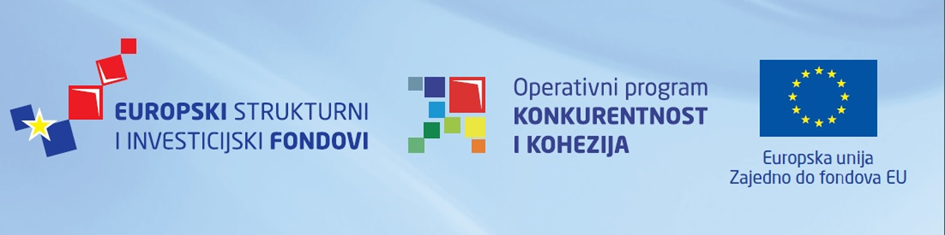 KNJIGA 5NACRTIOva je knjiga dio kompleta od pet (5) knjiga koje sadrže:Knjiga 1		Upute Ponuditeljima i obrasciKnjiga 2		Ugovorna dokumentacijaKnjiga 3		Tehničke SpecifikacijeKnjiga 4		TroškovnikKnjiga 5	Nacrtisadržaj:1.	Popis raspoložive dokumentacije u uredu Naručitelja	31.1	E-1. Dogradnja cjevovoda vodosprema "Soboćani" - Novoselec do granice Zagrebačke i Sisačko-moslavačke županije	31.2	E-2. Magistralni vodoopskrbni cjevovod vodosprema „Soboćani“ - Križ - Novoselec	31.3	E-3. Glavni vodoopskrbni cjevovod od vodospreme „Soboćani“ do Ivanić Grada	31.4	E-4. Vodoopskrbni cjevovodi u ulicama A. Vulinca u Ivanić-Gradu, ulicama S. Radića, Sv. Marije i Školskoj ulici u Kloštar Ivaniću	31.5	E-5. Vodoopskrbni cjevovodi u naselju Kloštar Ivanić - centar i zapad u ulicama Čemernička, A. Šenoe, M.A. Reljkovića, Naftaplinskoj, Lipovec Lonjski i Vukovarska	31.6	E-6. Vodoopskrbni cjevovodi u naselju Kloštar Ivanić - jug u ulicama K. Tomislava, J. Kozarca, Čikada, B. Kalčić, Dugoj, F. Jurinca i D. Flajpana	31.7	E-7. Vodoopskrbni cjevovodi u gradu Ivanić Grad - centar u ulicama Dubrovačka, Slobode, F. Moguša, Poljanska, Rudarska, Sajmišna i Savska	41.8	E-8. Crpna stanica „Kloštar“	42.	Popis nacrta	53.	Nacrti	12Popis raspoložive dokumentacije u uredu NaručiteljaE-1. Dogradnja cjevovoda vodosprema "Soboćani" - Novoselec do granice Zagrebačke i Sisačko-moslavačke županijeGlavni projekt „Dogradnja cjevovoda vodosprema „Soboćani“ - Novoselec do granice Zagrebačke i Sisačko-Moslavačke županije“, oznaka projekta V2-7231/2, IPZ d.d., ožujak 2013.Mapa 1: Građevinski projekt, oznaka projekta: V2-7231/2, IPZ d.d.E-2. Magistralni vodoopskrbni cjevovod vodosprema „Soboćani“ - Križ - NovoselecGlavni projekt „Magistralni vodoopskrbni cjevovod vodosprema „Soboćani“ - Križ - Novoselec“, zajednička oznaka projekta V2-7231/1, IPZ d.d., travanj 2012.Mapa 1: Građevinski dio, oznaka projekta: V2-7231/1/G, IPZ d.d.Mapa 2: Projekt konstrukcije, oznaka projekta: V2-7231/1/G, IPZ d.d.E-3. Glavni vodoopskrbni cjevovod od vodospreme „Soboćani“ do Ivanić GradaGlavni projekt „Glavni vodoopskrbni cjevovod od vodospreme „Soboćani“ do Ivanić Grada“, zajednička oznaka projekta V2-7231/3, IPZ d.d., ožujak 2013.Mapa 1: Građevinski dio, oznaka projekta: V2-7231/3/G, IPZ d.d.Mapa 2: Projekt konstrukcije, oznaka projekta: V2-7231/3/G, IPZ d.d.E-4. Vodoopskrbni cjevovodi u ulicama A. Vulinca u Ivanić-Gradu, ulicama S. Radića, Sv. Marije i Školskoj ulici u Kloštar IvanićuGlavni projekt „Vodoopskrbni cjevovodi u ulicama A. Vulinca u Ivanić-Gradu, ulicama S. Radića, Sv. Marije i Školskoj ulici u Kloštar Ivaniću“, oznaka projekta V2-7231/4/G, IPZ d.d., veljača 2013.Mapa 1: Građevinski projekt, oznaka projekta: V2-7231/3/G, IPZ d.d.E-5. Vodoopskrbni cjevovodi u naselju Kloštar Ivanić - centar i zapad u ulicama Čemernička, A. Šenoe, M.A. Reljkovića, Naftaplinskoj, Lipovec Lonjski i VukovarskaGlavni projekt „Vodoopskrbni cjevovodi u naselju Kloštar Ivanić - centar i zapad u ulicama Čemernička, A. Šenoe, M.A. Reljkovića, Naftaplinskoj, Lipovec Lonjski i Vukovarska“, oznaka projekta V2-7231/5/G, IPZ d.d., veljača 2012.Mapa 1: Građevinski projekt, oznaka projekta: V2-7231/5/G, IPZ d.d.E-6. Vodoopskrbni cjevovodi u naselju Kloštar Ivanić - jug u ulicama K. Tomislava, J. Kozarca, Čikada, B. Kalčić, Dugoj, F. Jurinca i D. FlajpanaGlavni projekt „Vodoopskrbni cjevovodi u naselju Kloštar Ivanić - jug u ulicama K. Tomislava, J. Kozarca, Čikada, B. Kalčić, Dugoj, F. Jurinca i D. Flajpana“, oznaka projekta V2-7231/6/G, IPZ d.d., travanj 2012.Mapa 1: Građevinski projekt, oznaka projekta: V2-7231/6/G, IPZ d.d.E-7. Vodoopskrbni cjevovodi u gradu Ivanić Grad - centar u ulicama Dubrovačka, Slobode, F. Moguša, Poljanska, Rudarska, Sajmišna i SavskaGlavni projekt „ Vodoopskrbni cjevovodi u gradu Ivanić Grad - centar u ulicama Dubrovačka, Slobode, F. Moguša, Poljanska, Rudarska, Sajmišna i Savska“, zajednička oznaka projekta V2-7231/7, IPZ d.d., lipanj 2013.Mapa 1: Građevinski projekt, oznaka projekta: V2-7231/7/G, IPZ d.d.Mapa 2: Projekt konstrukcije E-8. Crpna stanica „Kloštar“Glavni projekt „Crpna stanica “Kloštar”“, zajednička oznaka projekta V2-7331, IPZ d.d., lipanj 2014.Mapa 1: Građevinski projekt, oznaka projekta: V2-7331/G, IPZ d.d.Mapa 2: Elektro projektPopis nacrtaNacrtiBROJ NACRTANAZIV NACRTA0.1.PREGLEDNA SITUACIJA RADOVA NA SUSTAVU VODOOPSKRBEE.1.IZGRADNJA KOMUNALNIH VODNIH GRAĐEVINA ZA JAVNU VODOOPSKRBU NA DISTRIBUCIJSKOM PODRUČJU "IVANIĆ-GRADA" - Dogradnja cjevovoda vodosprema „Soboćani“ - Novoselec do granice Zagrebačke i Sisačko-Moslavačke županijeE.1.1.POLOŽAJNI NACRT VODOOPSKRBNIH CJEVOVODA NA ORTO-FOTO PODLOZIE.1.2.POLOŽAJNI NACRT VODOOPSKRBNOG CJEVOVODAE.1.3.POLOŽAJNI NACRT VODOOPSKRBNOG CJEVOVODAE.1.4.DETALJ PROLAZA ISPOD POTOKAE.1.5.DETALJ PROLAZA ISPOD VODOTOKA ČESMAE.2.IZGRADNJA KOMUNALNIH VODNIH GRAĐEVINA ZA JAVNU VODOOPSKRBU NA DISTRIBUCIJSKOM PODRUČJU "IVANIĆ-GRADA" - Magistralni vodoopskrbni cjevovod vodosprema „Soboćani“ - Križ - NovoselecE.2.1.POLOŽAJNI NACRT VODOOPSKRBNIH CJEVOVODA NA DIGITALNOM ORTO-FOTO PLANUE.2.2.POLOŽAJNI NACRT VODOOPSKRBNIH CJEVOVODA NA DIGITALNOM ORTO-FOTO PLANUE.2.3.POLOŽAJNI NACRT VODOOPSKRBNIH CJEVOVODA NA DIGITALNOM ORTO-FOTO PLANUE.2.4.POLOŽAJNI NACRT VODOOPSKRBNIH CJEVOVODA NA DIGITALNOM ORTO-FOTO PLANUE.2.5.POLOŽAJNI NACRT VODOOPSKRBNIH CJEVOVODA NA DIGITALNOM ORTO-FOTO PLANUE.2.6.POLOŽAJNI NACRT VODOOPSKRBNIH CJEVOVODA NA DIGITALNOM ORTO-FOTO PLANUE.2.7.POLOŽAJNI NACRT PROJEKTIRANOG CJEVOVODAE.2.8.POLOŽAJNI NACRT PROJEKTIRANOG CJEVOVODAE.2.9.POLOŽAJNI NACRT PROJEKTIRANOG CJEVOVODAE.2.10.POLOŽAJNI NACRT PROJEKTIRANOG CJEVOVODAE.2.11.POLOŽAJNI NACRT PROJEKTIRANOG CJEVOVODAE.2.12.POLOŽAJNI NACRT PROJEKTIRANOG CJEVOVODAE.2.13.POLOŽAJNI NACRT PROJEKTIRANOG CJEVOVODAE.2.14.POLOŽAJNI NACRT PROJEKTIRANOG CJEVOVODAE.2.15.POLOŽAJNI NACRT PROJEKTIRANOG CJEVOVODAE.2.16.POLOŽAJNI NACRT PROJEKTIRANOG CJEVOVODAE.2.17.POLOŽAJNI NACRT PROJEKTIRANOG CJEVOVODAE.2.18.POLOŽAJNI NACRT PROJEKTIRANOG CJEVOVODAE.2.19.POLOŽAJNI NACRT PROJEKTIRANOG CJEVOVODAE.2.20.POLOŽAJNI NACRT PROJEKTIRANOG CJEVOVODABROJ NACRTANAZIV NACRTAE.2.21.POLOŽAJNI NACRT PROJEKTIRANOG CJEVOVODAE.2.22.POLOŽAJNI NACRT PROJEKTIRANOG CJEVOVODAE.3.IZGRADNJA KOMUNALNIH VODNIH GRAĐEVINA ZA JAVNU VODOOPSKRBU NA DISTRIBUCIJSKOM PODRUČJU "IVANIĆ-GRADA" - Glavni vodoopskrbni cjevovod od vodospreme „Soboćani“ do Ivanić GradaE.3.1.POLOŽAJNI NACRT VODOOPSKRBNIH CJEVOVODA NA ORTO-FOTO PODLOZIE.3.2.POLOŽAJNI NACRT VODOOPSKRBNIH CJEVOVODA NA ORTO-FOTO PODLOZIE.3.3.POLOŽAJNI NACRT VODOOPSKRBNIH CJEVOVODA NA ORTO-FOTO PODLOZIE.3.4.POLOŽAJNI NACRT VODOOPSKRBNIH CJEVOVODA NA ORTO-FOTO PODLOZIE.3.5.POLOŽAJNI NACRT VODOOPSKRBNIH CJEVOVODA NA ORTO-FOTO PODLOZIE.3.6.POLOŽAJNI NACRT VODOOPSKRBNIH CJEVOVODA NA ORTO-FOTO PODLOZIE.3.7.POLOŽAJNI NACRT VODOOPSKRBNIH CJEVOVODA NA ORTO-FOTO PODLOZIE.3.8.POLOŽAJNI NACRT VODOOPSKRBNIH CJEVOVODA NA ORTO-FOTO PODLOZIE.3.9.POLOŽAJNI NACRT VODOOPSKRBNIH CJEVOVODA NA ORTO-FOTO PODLOZIE.3.10.SITUACIJA PROJEKTIRANOG CJEVOVODA S POSTOJEĆIM INSTALACIJAMAE.3.11.SITUACIJA PROJEKTIRANOG CJEVOVODA S POSTOJEĆIM INSTALACIJAMAE.3.12.SITUACIJA PROJEKTIRANOG CJEVOVODA S POSTOJEĆIM INSTALACIJAMAE.3.13.SITUACIJA PROJEKTIRANOG CJEVOVODA S POSTOJEĆIM INSTALACIJAMAE.3.14.SITUACIJA PROJEKTIRANOG CJEVOVODA S POSTOJEĆIM INSTALACIJAMAE.3.15.SITUACIJA PROJEKTIRANOG CJEVOVODA S POSTOJEĆIM INSTALACIJAMAE.3.16.SITUACIJA PROJEKTIRANOG CJEVOVODA S POSTOJEĆIM INSTALACIJAMAE.3.17.SITUACIJA PROJEKTIRANOG CJEVOVODA S POSTOJEĆIM INSTALACIJAMAE.3.18.SITUACIJA PROJEKTIRANOG CJEVOVODA S POSTOJEĆIM INSTALACIJAMAE.3.19.NACRT PROLAZA CJEVOVODA ISPOD ŽELJEZNIČKOG KOLOSIJEKAE.3.20.NACRT PROLAZA CJEVOVODA ISPOD POTOKA ŽERAVINECE.3.21.NACRT PROLAZA CJEVOVODA UZ MOSNU KONSTRUKCIJU IZNAD POTOKA ŽERAVINECE.3.22.NACRT PROLAZA CJEVOVODA KROZ MOSNU KONSTRUKCIJU IZNAD VODOTOKA LONJAE.4.IZGRADNJA KOMUNALNIH VODNIH GRAĐEVINA ZA JAVNU VODOOPSKRBU NA DISTRIBUCIJSKOM PODRUČJU "IVANIĆ-GRADA" - Vodoopskrbni cjevovodi u ulicama A. Vulinca u Ivanić-Gradu, ulicama S. Radića, Sv. Marije i Školskoj ulici u Kloštar IvanićuE.4.1.SITUACIJA NA DIGITALNOM ORTO‐FOTO PLANU NA ORTO-FOTO PODLOZIE.4.2.SITUACIJA NA DIGITALNOM ORTO‐FOTO PLANU NA ORTO-FOTO PODLOZIE.4.3.SITUACIJA NA DIGITALNOM ORTO‐FOTO PLANU NA ORTO-FOTO PODLOZIE.4.4.POLOŽAJNI NACRT OD STAC. km 0+000.00 DO 1+257.57E.4.5.POLOŽAJNI NACRT OD STAC. km 1+257.57 DO 2+246.91E.4.6.POLOŽAJNI NACRT OD STAC. km 2+246.91 DO 3+087.77E.5.IZGRADNJA KOMUNALNIH VODNIH GRAĐEVINA ZA JAVNU VODOOPSKRBU NA DISTRIBUCIJSKOM PODRUČJU "IVANIĆ-GRADA" - Vodoopskrbni cjevovodi u naselju Kloštar Ivanić - centar i zapad u ulicama Čemernička, A. Šenoe, M.A. Reljkovića, Naftaplinskoj, Lipovec Lonjski i VukovarskaE.5.1.SITUACIJA NA DIGITALNOM ORTO‐FOTO PLANUBROJ NACRTANAZIV NACRTAE.5.2.SITUACIJA NA DIGITALNOM ORTO‐FOTO PLANUE.5.3.SITUACIJA NA DIGITALNOM ORTO‐FOTO PLANUE.5.4.SITUACIJA NA DIGITALNOM ORTO‐FOTO PLANUE.5.5.SITUACIJA NA DIGITALNOM ORTO‐FOTO PLANUE.5.6.SITUACIJA NA DIGITALNOM ORTO‐FOTO PLANUE.5.7.SITUACIJA NA DIGITALNOM ORTO‐FOTO PLANUE.5.8.SITUACIJA NA DIGITALNOM ORTO‐FOTO PLANUE.5.9.POLOŽAJNI NACRT VODOOPSKRBNIH CJEVOVODA - C1E.5.10.POLOŽAJNI NACRT VODOOPSKRBNIH CJEVOVODA - C1E.5.11.POLOŽAJNI NACRT VODOOPSKRBNIH CJEVOVODA - C1E.5.12.POLOŽAJNI NACRT VODOOPSKRBNIH CJEVOVODA - C1E.5.13.POLOŽAJNI NACRT VODOOPSKRBNIH CJEVOVODA - C2E.5.14.POLOŽAJNI NACRT VODOOPSKRBNIH CJEVOVODA - C2E.5.15.POLOŽAJNI NACRT VODOOPSKRBNIH CJEVOVODA - C3, C4, C5 i C6E.5.16.POLOŽAJNI NACRT VODOOPSKRBNIH CJEVOVODA - C7E.5.17.DETALJ PROLAZA ISPOD VODOTOKA ILI KANALA CJEVOVOD C1 U STAC. km 2+312.34E.6.IZGRADNJA KOMUNALNIH VODNIH GRAĐEVINA ZA JAVNU VODOOPSKRBU NA DISTRIBUCIJSKOM PODRUČJU "IVANIĆ-GRADA" - Vodoopskrbni cjevovodi u naselju Kloštar Ivanić - jug u ulicama K. Tomislava, J. Kozarca, Čikada, B. Kalčić, Dugoj, F. Jurinca i D. FlajpanaE.6.1.SITUACIJA NA DIGITALNOM ORTO‐FOTO PLANU CJEVOVOD C1E.6.2.SITUACIJA NA DIGITALNOM ORTO‐FOTO PLANU CJEVOVOD C1E.6.3.SITUACIJA NA DIGITALNOM ORTO‐FOTO PLANU CJEVOVOD C2 I C3E.6.4.SITUACIJA NA DIGITALNOM ORTO‐FOTO PLANU CJEVOVOD C4E.6.5.SITUACIJA NA DIGITALNOM ORTO‐FOTO PLANU CJEVOVOD C4E.6.6.POLOŽAJNI NACRT CJEVOVODA C1E.6.7.POLOŽAJNI NACRT CJEVOVODA C1E.6.8.POLOŽAJNI NACRT CJEVOVODA C2 I C3E.6.9.POLOŽAJNI NACRT CJEVOVODA C4E.6.10.POLOŽAJNI NACRT CJEVOVODA C4E.6.11.DETALJ PROLAZA ISPOD KANALA CJEVOVOD C1 U STAC. km 0+890.84E.7.IZGRADNJA KOMUNALNIH VODNIH GRAĐEVINA ZA JAVNU VODOOPSKRBU NA DISTRIBUCIJSKOM PODRUČJU "IVANIĆ-GRADA" - Vodoopskrbni cjevovodi u gradu Ivanić Grad - centar u ulicama Dubrovačka, Slobode, F. Moguša, Poljanska, Rudarska, Sajmišna i SavskaE.7.1.POLOŽAJNI NACRT VODOOPSKRBNIH CJEVOVODA NA ORTO-FOTO PODLOZIE.7.2.POLOŽAJNI NACRT PROJEKTIRANOG CJEVOVODA S POSTOJEĆIM INSTALACIJAMAE.7.3.NACRT PROLAZA CJEVOVODA UZ MOSNU KONSTRUKCIJU IZNAD RIJEKE LONJEE.8.IZGRADNJA KOMUNALNIH VODNIH GRAĐEVINA ZA JAVNU VODOOPSKRBU NA DISTRIBUCIJSKOM PODRUČJU "IVANIĆ-GRADA" - Crpna stanica “Kloštar”E.8.1.POLOŽAJNI NACRT NA ORTO-FOTO PODLOZI SA PREKLOPOM SA KATASTARSKOM PODLOGOMBROJ NACRTANAZIV NACRTAE.8.2.NACRT CRPNE STANICE „KLOŠTAR“E.8.3.POLOŽAJNI NACRT RAZDJELNOG VENTILA U ZAGREBAČKOJ ULICI - A.1.E.8.4.POLOŽAJNI NACRT RAZDJELNOG VENTILA U ULICI SV. MARIJE - A.2.E.8.5.POLOŽAJNI NACRT RAZDJELNOG VENTILA U RASKRIŽJU UL. S. RADIĆA I UL. KRALJA TOMISLAVA - A.3.E.8.6.POLOŽAJNI NACRT RAZDJELNOG VENTILA RZ 1.1-3 U ZAGREBAČKOJ ULICI - B.1. - OTVARANJE POSTOJEĆEG VENTILA -E.8.7.POLOŽAJNI NACRT RAZDJELNOG VENTILA RZ 1.1-2 U VUKOVARSKOJ ULICI - B.2. - OTVARANJE POSTOJEĆEG VENTILA -E.8.8.POLOŽAJNI NACRT RAZDJELNOG VENTILA RZ 1.1-1 U ULICI KRALJA TOMISLAVA - B.3. - OTVARANJE POSTOJEĆEG VENTILA -E.8.9.POLOŽAJNI NACRT RAZDJELNOG VENTILA RZ 1.2-7 U ULICI STJEPANA RADIĆA - B.4. - OTVARANJE POSTOJEĆEG VENTILA -E.8.10.POLOŽAJNI NACRT REGULACIJSKOG VENTILA U DUBRAVAČKOJ ULICI - C.1. PRVTIPSKI NACRTI0.2.TIPSKI DETALJ KUĆNOG VODOVODNOG PRIKLJUČKA NA POSTOJEĆOJ VODOOPSKRBNOJ MREŽI  0.3.1.KARAKTERISTIČNI DETALJ OBRADE ROVA - LIST 10.3.2.KARAKTERISTIČNI DETALJ OBRADE ROVA - LIST 2PRILOZI IZ PROJEKTNE DOKUMENTACIJE